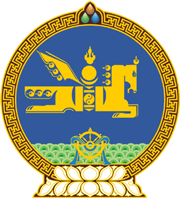 МОНГОЛ  УЛСЫН  ХУУЛЬ2017 оны 02 сарын 02 өдөр				                       Төрийн ордон, Улаанбаатар хотНИЙГМИЙН ДААТГАЛЫН САНГААСОЛГОХ ТЭТГЭВЭР, ТЭТГЭМЖИЙН ТУХАЙХУУЛЬД НЭМЭЛТ, ӨӨРЧЛӨЛТОРУУЛАХ ТУХАЙ	1 дүгээр зүйл.Нийгмийн даатгалын сангаас олгох тэтгэвэр, тэтгэмжийн тухай хуульд доор дурдсан агуулгатай дараахь хэсэг, заалт нэмсүгэй:		1/3 дугаар зүйлийн 5, 6 дахь хэсэг:“5.Төрүүлсэн болон гурав хүртэл настайд нь үрчлэн авч зургаан нас хүртэл  хүүхдээ өсгөсөн эхийн нийгмийн даатгалын шимтгэл төлсөн нийт хугацаан дээр төрүүлсэн болон үрчлэн авсан хүүхэд бүрийн тоогоор нэг жил зургаан сарыг нэмж тооцно.6.Энэ зүйлийн 3 дахь хэсгийн 3 дахь заалтад заасан хугацааны шимтгэлийг дараахь журмаар төлнө:		1/холбогдох хууль тогтоомж, хамтын гэрээ хэлэлцээрт заасны дагуу ажил олгогч нь; 		2/нийгмийн даатгалд сайн дураар даатгуулсан, энэ хуулийн 191 дүгээр зүйлд заасан тэтгэмж авах эрх үүссэн эхийн төлбөл зохих шимтгэлийн 50 хувийг тэтгэмжийн даатгалын сангаас, 50 хувийг эх өөрөө/Энэ заалтад 2019 оны 11 дүгээр сарын 13-ны өдрийн хуулиар өөрчлөлт оруулсан./		3/энэ хэсгийн 1 ба 2-т зааснаас бусад тохиолдолд эхийн төлбөл зохих шимтгэлийн 50 хувийг төрөөс, 50 хувийг эх өөрөө.” 		2/4 дүгээр зүйлийн 7 дахь хэсэг:	“7.Хөдөлмөр эрхлэлтийг дэмжих тухай хуулийн 3.1.9-д заасан иргэн доор дурдсан болзол хангасан бол өндөр насны тэтгэвэр тогтоолгон авах эрхтэй:		1/нийт 20-иос доошгүй жил, үүнээс 15-аас доошгүй жил малчнаар ажиллаж тэтгэврийн даатгалын шимтгэл төлсөн эрэгтэй 55 нас хүрсэн бол;2/нийт 20-иос доошгүй жил, үүнээс 12 жил 6 сараас доошгүй жил  малчнаар ажиллаж тэтгэврийн даатгалын шимтгэл төлсөн эмэгтэй 50 нас хүрсэн бол.”	2 дугаар зүйл.Нийгмийн даатгалын сангаас олгох тэтгэвэр, тэтгэмжийн тухай хуулийн 3 дугаар зүйлийн 3 дахь хэсгийн 3 дахь заалт, 192 дугаар зүйлийн 1 дэх хэсгийг доор дурдсанаар өөрчлөн найруулсугай:		1/3 дугаар зүйлийн 3 дахь хэсгийн 3 дахь заалт:		“3/хүүхдээ гурван нас хүртэл асрах чөлөөтэй байсан хугацаа;”		2/192 дугаар зүйлийн 1 дэх хэсэг: “1.Энэ хуулийн 191 дүгээр зүйлд заасан тэтгэмж авах эрх үүссэн эхэд  тэтгэмжийн даатгалын шимтгэл төлсөн сүүлийн 12 сарын хөдөлмөрийн хөлс, түүнтэй адилтгах орлогын дунджаас 100 хувиар тооцож 4 сарын хугацаанд жирэмсний болон амаржсаны тэтгэмж олгоно.” 	3 дугаар зүйл.Нийгмийн даатгалын сангаас олгох тэтгэвэр, тэтгэмжийн тухай хуулийн 3 дугаар зүйлийн 5 дахь хэсгийн дугаарыг “7” гэж өөрчилсүгэй.  /Энэ зүйлд 2019 оны 11 дүгээр сарын 13-ны өдрийн хуулиар өөрчлөлт оруулсан./4 дүгээр зүйл.Нийгмийн даатгалын сангаас олгох тэтгэвэр, тэтгэмжийн тухай хуулийн 191 дүгээр зүйлийн 3 дахь хэсгээс “Энэ тохиолдолд уг эхийн чөлөөтэй байсан хугацааны хоёр удаагийн төрөлт хамаарагдана.” гэснийг, 3 дугаар зүйлийн 4 дэх хэсэг, 192 дугаар зүйлийн 2 дахь хэсгийг тус тус хассугай. /Энэ зүйлд 2019 оны 11 дүгээр сарын 13-ны өдрийн хуулиар нэмэлт оруулсан./5 дугаар зүйл.Энэ хуулийн 1 дүгээр зүйлийн 1 дэх хэсэг болон  2 дугаар зүйл,  3 дугаар зүйл, 4 дүгээр зүйлийг 2020 оны 01 дүгээр сарын 01-ний өдрөөс, 1 дүгээр зүйлийн 2 дахь хэсгийг 2018 оны 01 дүгээр сарын 01-ний өдрөөс эхлэн тус тус дагаж мөрдөнө. /Энэ зүйлийг 2017 оны 11 дүгээр сарын 10-ны өдрийн хуулиар өөрчлөн найруулсан.//Энэ зүйлд 2018 оны 11 дүгээр сарын 02-ны өдрийн хуулиар өөрчлөлт оруулсан./		МОНГОЛ УЛСЫН 		ИХ ХУРЛЫН ДАРГА					М.ЭНХБОЛД 	